PRIMERA GENERACIÓN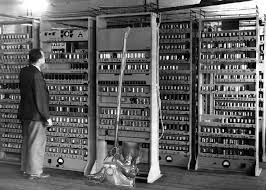 